Прокуратура Шенталинского района разъясняет. «Об ответственности за изготовление, распространение, приобретение и хранение курительных смесей».	Разъясняет прокурор Шенталинского района Сергей Енякин.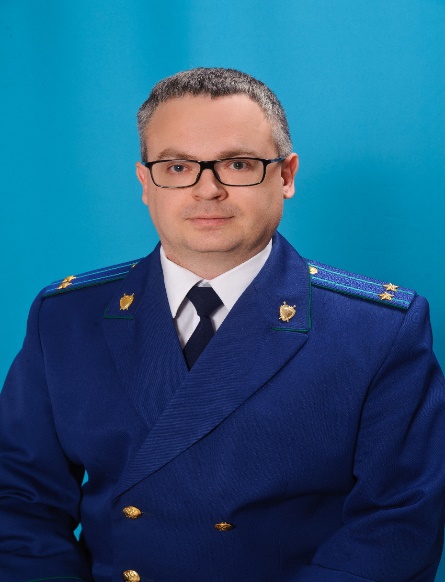 В Российской Федерации продолжает сохраняться опасная ситуация с распространением наркотиков, растет количество лиц, больных наркоманией, с впервые установленным диагнозом. Потенциальную угрозу здоровью человека представляет реализация на территории Российской Федерации курительных смесей под наименованиями AM-HI-CO, Dream, Spice (Gold, Diamond), Zoom, Ex-ses, Pep Spice,  Yucataan Fire и др., в состав которых входят шалфей предсказателей, гавайская роза, голубой лотос, Сальвинорин А, синтетические каннабиоиды. Вышеуказанная продукция распространяется через объекты розничной торговли, в том числе дистанционным способом (через Интернет-магазины и другие средства связи), а также отдельными физическими лицами в местах массового скопления людей (вокзалы, аэропорты, станции метрополитена, торговые комплексы, рынки) и на прилегающих к ним территориях, путем «закладок» и их предоплаты через системы «киви-кошелек», «интернет-деньги» и т.д.    Наибольшую опасность вызывает стремление несовершеннолетних к употреблению курительных смесей, поскольку неокрепшие организмы, не обладающие способностью к сопротивлению, наиболее подвержены воздействию наркотических средств.Приобретение и хранение курительных смесей, а также перевозка, изготовление, переработка наркотических средств, психотропных веществ или их аналогов, а также незаконные приобретение, хранение, перевозка растений, содержащих наркотические средства или психотропные вещества, на территории Российской Федерации является незаконным и влечет за собой предусмотренную законом ответственность, как административную, так и уголовную, в зависимости от количества приобретенного либо хранимого наркотического средства.Уголовным кодексом Российской Федерации предусмотрено наказание за совершение данных преступлений в виде лишения свободы на срок до 15 лет, а в случае распространения курительных смесей (в том числе в виде подарка, угощения и т.д.) – в виде лишения свободы на срок до 20 лет лишения свободы. При этом уголовной ответственности подлежат все граждане Российской Федерации, достигшие 14-летнего возраста.11.02.2022